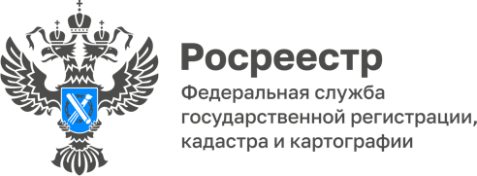                                                                                                                                                 ПРЕСС-РЕЛИЗУПРАВЛЕНИЯ ФЕДЕРАЛЬНОЙ СЛУЖБЫ ГОСУДАРСТВЕННОЙ РЕГИСТРАЦИИ, КАДАСТРА И КАРТОГРАФИИ ПО БЕЛГОРОДСКОЙ ОБЛАСТИБелгородский Росреестр проведёт «горячие линии»                                               в феврале 2023 годаУправление Росреестра по Белгородской области совместно с филиалом                              ППК «Роскадастр» по Белгородской области проведут тематические «горячие телефонные линии» с гражданами и юридическими лицами по самым актуальным вопросам.1. На вопросы, касающиеся порядка исправления реестровых ошибок, ответят эксперты филиала ППК «Роскадастр» по Белгородской области:15 февраля – г. Белгород. Телефон 8(4722) 73-25-50 (доб. 2449 ).Прием звонков осуществляется с 9:00 до 11:00 ч.2. По вопросам осуществления государственной регистрации прав проконсультируют специалисты Управления:6 февраля – г. Бирюч. Телефон 8 (47247) 3-41-48;10 февраля – п. Борисовка. Телефон 8 (4722) 30-00-41;14 февраля – п. Ивня. Телефон 8 (4722) 30-00-59, 8 (47243) 5-55-97.Прием звонков осуществляется с 9:00 до 13:00 ч.3. По вопросам государственного земельного надзора проконсультируют специалисты Управления:6 февраля – г. Бирюч. Телефон 8 (47247) 3-41-48;7 февраля – г. Строитель. Телефон 8 (4722) 30-00-49, 8 (47244) 5-62-97.Прием звонков осуществляется с 9:00 до 13:00 ч.4. По вопросам, связанным с реализацией положений закона                                          №79-ФЗ о «гаражной амнистии», проконсультируют специалисты Управления: 6 февраля – г. Бирюч. Телефон 8 (47247) 3-41-48.Прием звонков осуществляется с 9:00 до 13:00 ч.5. По вопросам, связанным со снятием/наложением арестов, проконсультируют специалисты Управления: 22 февраля – г. Старый Оскол. Телефон 8 (4722) 30-00-51.Прием звонков осуществляется с 9:00 до 13:00 час.Обращаем внимание, что консультации бесплатны и предоставляются всем желающим.https://rosreestr.gov.ru/press/archive/reg/belgorodskiy-rosreestr-provedyet-goryachie-linii-v-fevrale-2023-goda/ Контакты для СМИ:Анастасия Быстрова,пресс-секретарь Управления Росреестрапо Белгородской областител.: 8 (4722) 30-00-22 доб. 1617моб.: 8(910)2218898BistrovaAA@r31.rosreestr.ruсайт: https://rosreestr.gov.ru